Приложения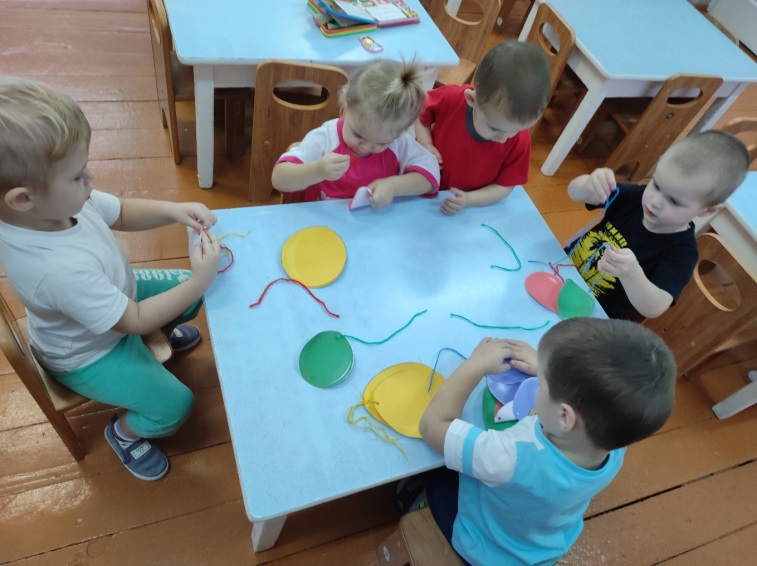 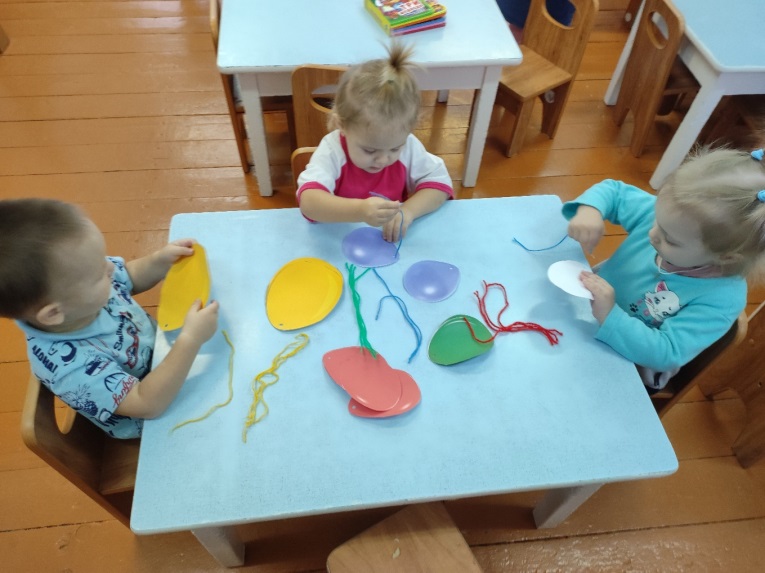 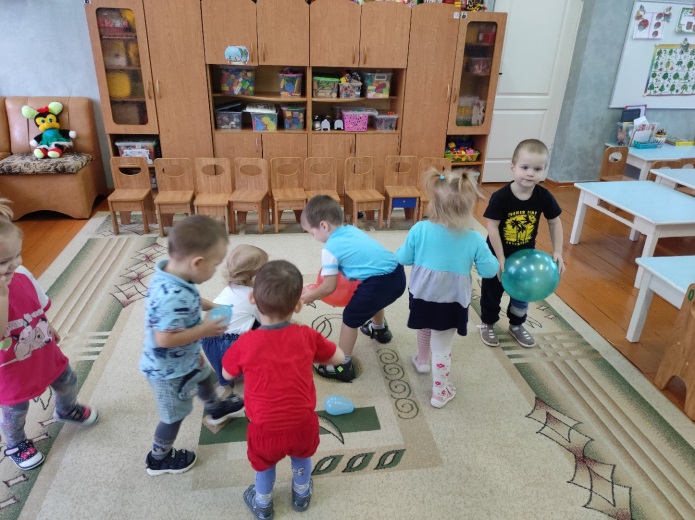 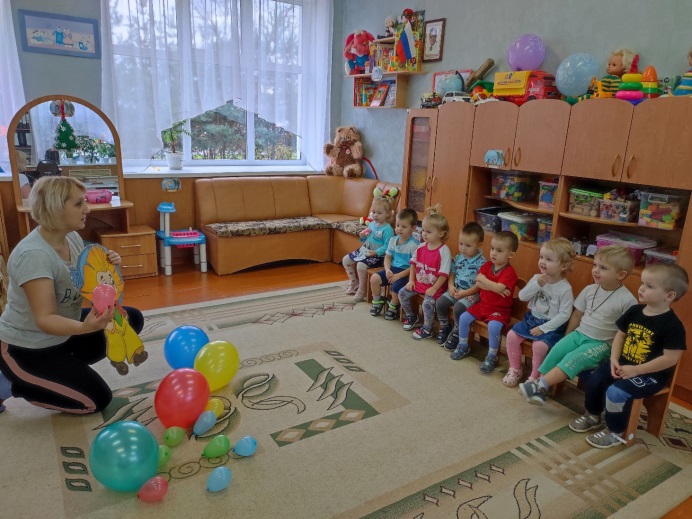 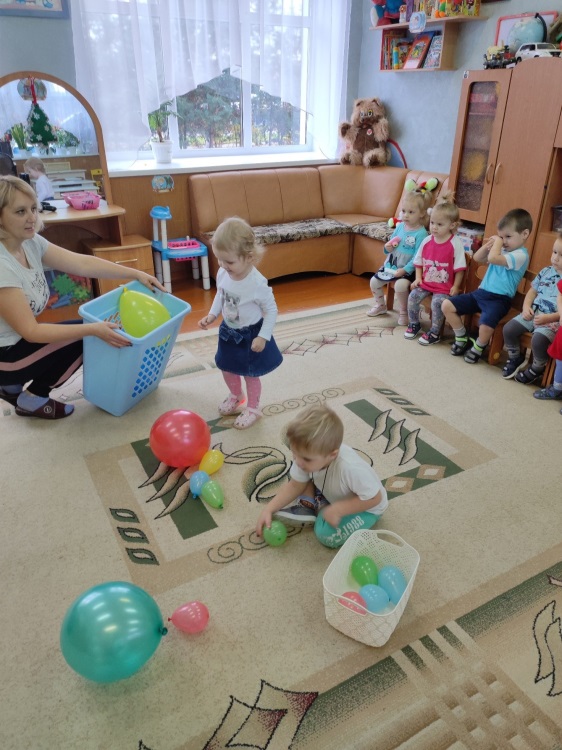 